                                                23 -заседание  27 -созыва                                            КАРАР                                                                           РЕШЕНИЕОб утверждении  плана мероприятий по проведению «Года семьи и детства»  сельского поселения Мутабашевский сельсовет на 2018 год.        В соответствии с Федеральным законом от 06.10.2003 № 131-ФЗ «Об общих принципах организации местного самоуправления в Российской Федерации», Уставом сельского поселения Мутабашевский сельсовет     Совет сельского поселения   Мутабашевский  сельсовет муниципального района Аскинский  район Республики Башкортостан  РЕШИЛ:         1.Утвердить план мероприятий по проведению «Года семьи и детства»  сельского поселения Мутабашевский сельсовет на 2018 год принять к сведению (прилагается).       2 .Обнародовать путем размещения в сети общего доступа «Интернет» на официальном сайте сельского поселения Мутабашевский сельсовет  муниципального района Аскинский район Республики Башкортостан: www.mutabash04sp.ru   и на информационном стенде в здании Администрации сельского поселения Мутабашевский сельсовет муниципального района Аскинский район по адресу: Республика Башкортостан, Аскинский район, с.Старый Мутабаш,ул.Центральная,д.29 Глава сельского поселения  Мутабашевский сельсовет :                                     А.Г.Файзуллинс.Старый Мутабаш1 февраля 2018 г№  143Приложение к решению Совета сельского  поселения                                                                             Мутабашевский  сельсовет  муниципального                                                                          района  Аскинский район  РБ                                                                                             от   «01»февраля 2018 г. решение № 143 Перечень  мероприятий  по  проведению «Года семьи и детства»сельского поселения Мутабашевский сельсовет МР Аскинский район РБна 2018 год.                                                                                                                                                                        БАШҠОРТОСТАН РЕСПУБЛИКАҺЫАСҠЫН  РАЙОНЫ МУНИЦИПАЛЬ РАЙОНЫНЫҢ МОТАБАШ АУЫЛ  СОВЕТЫ  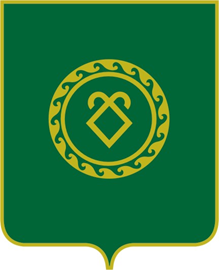 СОВЕТ СЕЛЬСКОГО ПОСЕЛЕНИЯМУТАБАШЕВСКИЙ СЕЛЬСОВЕТМУНИЦИПАЛЬНОГО РАЙОНААСКИНСКИЙ РАЙОНРЕСПУБЛИКИ  БАШКОРТОСТАНп/пНаименование  мероприятия	Срок  исполнения	Контроль по проводимым мероприятиям1Подготовить  и  довести  план мероприятий  по проведению «Года семьи и детства» до  исполнителей	30.03.2018администрация СП3Создать комиссию по  проведению  «Года семьи и детства»   в  сельском поселении20.03.2018администрация СП4Провести  собрания  по проведению мероприятий  «Года семьи и детства»   в населенных пунктахдо 30.03.2018Старосты,депутаты5Разработать и размещать в общественных местах агитационный материал на тему: Лучшая и примерная семья по  ведению здорового образа жизни	в течении годаспециалист Ахматшина Э.Ф.6 Подведение итогов по мероприятиям  « Года семьи  и детства» сельского поселения 30.11.2018  глава СПСтаросты ,депутаты